Муниципальное бюджетное общеобразовательное учреждение«Средняя школа №10»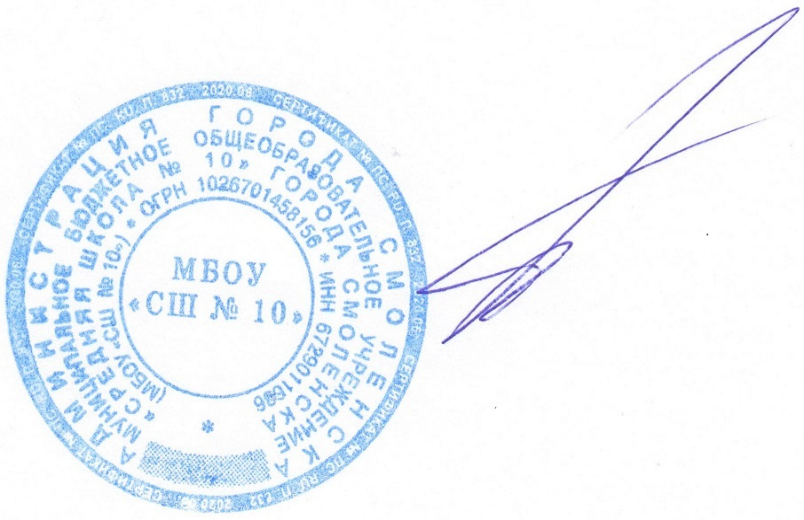 РАБОЧАЯ ПРОГРАММАучебного предмета «Биология»(базовый уровень) для обучающихся 5–9 классов Смоленск 2023СОДЕРЖАНИЕКЛАССКЛАССКЛАССКЛАССРАССМОТРЕНОНа заседании ШМО естественно-математического  циклаПротокол № 1 от 30.08.2023 г.РАССМОТРЕНОНа заседанииПедагогического советаПротокол №1 от 31.08.2023 г.УТВЕРЖДАЮДиректор МБОУ «СШ №10»_________С.М.ПияеваПриказ №   от 31.08.2023 г.Кабинет биологии. Правила поведения и работы в кабинете с биологическими приборами и инструментами.Биологические термины, понятия, символы. Источники биологических знаний. Поиск информациис использованием различных источников (научно-популярнаялитература, справочники, Интернет)2Методы изучения живой природы4Научные методы изучения живой природы: наблюдение, эксперимент, описание, измерение, классификация. Правила работы с увеличительными приборами.Метод описания в биологии (наглядный, словесный, схематический). Метод измерения (инструменты измерения).Наблюдение и эксперимент как ведущие методы биологии.Лабораторные и практические работы.Изучение лабораторного оборудования: термометры, весы, чашки Петри, пробирки, мензурки. Правила работы с оборудованиемв школьном кабинете.Ознакомление с методами биологической науки: наблюдение, эксперимент, классификация, измерение и описывание.Ознакомление с правилами работы с увеличительными приборами.Проведение элементарныхэкспериментов и наблюденийна примерах растений гелиотропизм и геотропизм) и одноклеточныхживотных (фототаксис и хемотаксис) и др. с описанием целей, выдвижением гипотез(предположений), получения новых фактов.Описание и интерпретация данных с целью обоснования выводовОзнакомление с устройством лупы, светового микроскопа, правила работы с ними.Ознакомление с растительными иживотными клетками: томата и арбуза (натуральные препараты), инфузории туфельки и гидры (готовыемикропрепараты) с помощью лупы и светового микроскопа.Экскурсии или видеоэкскурсии. Овладение методами изучения живой природы – наблюдением иэкспериментом3Организмы – тела живой природы10Понятие об организме. Доядерные и ядерные организмы. Клетка и её открытие. Клеточное строение организмов. Цитология – наукао клетке. Клетка – наименьшая единица строения ижизнедеятельности организмов. Устройство увеличительных приборов: лупы и микроскопа. Строение клетки под световым микроскопом: клеточная оболочка, цитоплазма, ядро.Одноклеточные и многоклеточные организмы. Клетки, ткани, органы,системы органов.Определение по внешнему виду (изображениям), схемам и описание доядерных и ядерных организмов.Установление взаимосвязей между особенностями строения ифункциями клеток и тканей, органов и систем органов.Аргументирование доводов о клетке как единице строения ижизнедеятельности организмов. Выявление сущности жизненно важных процессов у организмов разных царств: питание, дыхание,выделение, их сравнение.Жизнедеятельность организмов. Особенности строения и процессов жизнедеятельности у растений,животных, бактерий и грибов. Свойства организмов: питание, дыхание, выделение, движение, размножение, развитие,раздражимость, приспособленность. Организм – единое целое.Разнообразие организмов и ихклассификация (таксоны в биологии: царства, типы (отделы), классы,отряды (порядки), семейства, роды, виды. Бактерии и вирусы как формы жизни. Значение бактерий и вирусов в природе и в жизни человека.Лабораторные и практические работы.Изучение клеток кожицы чешуи лука под лупой и микроскопом (на примере самостоятельноприготовленного микропрепарата). Ознакомление с принципами систематики организмов.Наблюдение за потреблением воды растениемОбоснование роли раздражимости клеток. Сравнение свойств организмов: движения,размножения, развития. Анализ причин разнообразия организмов. Классифицирование организмов. Выявление существенных признаков вирусов: паразитизм, большая репродуктивная способность, изменчивость.Исследование и сравнение растительных, животных клеток и тканей4Организмы и среда обитания6Понятие о среде обитания. Водная, наземно-воздушная, почвенная, внутриорганизменная среды обитания. Представители сред обитания.Особенности сред обитания организмов. Приспособления организмов к среде обитания. Сезонные изменения в жизни организмов.Лабораторные и практические работы.Выявление приспособлений организмов к среде обитания (на конкретных примерах).Экскурсии или видеоэкскурсии. Растительный и животный мир родного края (краеведение)Раскрытие сущности терминов: среда жизни, факторы среды.Выявление существенных признаков сред обитания: водной, наземно-воздушной, почвенной, организменной.Установление взаимосвязей между распространением организмов в разных средахобитания и приспособленностью к ним. Объяснение появленияприспособлений к среде обитания: обтекаемая форма тела, наличие чешуи и плавников у рыб, крепкий крючковидный клюв и острые, загнутые когти у хищных птиц и др. Сравнение внешнего вида организмов на натуральныхобъектах, по таблицам, схемам,описаниям5Природные сообщества6Понятие о природном сообществе.Взаимосвязи организмов в природных сообществах. Пищевые связив сообществах. Пищевые звенья, цепи и сети питания. Производители, потребители и разрушители органических веществ в природныхРаскрытие сущности терминов: природное и искусственное сообщество, цепи и сети питания.Анализ групп организмов в природных сообществах:производители, потребители, разрушители органических веществ.сообществах. Примеры природных сообществ (лес, пруд, озеро и другие природные сообщества).Искусственные сообщества, их отличительные признакиот природных сообществ. Причины неустойчивости искусственных сообществ. Роль искусственных сообществ в жизни человека.Природные зоны Земли, их обитатели. Флора и фауна природных зон.Ландшафты: природные и культурные. Лабораторные и практические работы.Изучение искусственных сообществ иих обитателей (на примере аквариума и других искусственных сообществ). Экскурсии или видеоэкскурсии.Изучение природных сообществ(на примере леса, озера, пруда, луга и других природных сообществ.).Изучение сезонных явлений в жизниприродных сообществВыявление существенных признаков природных сообществорганизмов (лес, пруд, озеро и т. д.). Анализ искусственного и природного сообществ, выявление их отличительных признаков.Исследование жизни организмов по сезонам, зависимость сезонных явлений от факторов неживой природы6Живая природа и человек3Изменения в природе в связис развитием сельского хозяйства, производства и ростом численности населения. Влияние человекаАнализ и оценивание влиянияхозяйственной деятельности людей на природу. Аргументирование введения рациональногона живую природу в ходе истории. Глобальные экологические проблемы. Загрязнение воздушной и водной оболочек Земли, потери почв,их предотвращение. Пути сохранения биологического разнообразия.Охраняемые территории (заповедники, заказники, национальные парки,памятники природы). Красная книга Российской Федерации. Осознание жизни как великой ценности.Практические работы.Проведение акции по уборке мусора в ближайшем лесу, парке, сквере или на пришкольной территорииприродопользования и применение безотходных технологий (утилизация отходов производства и бытового мусора). Определение роли человека в природе, зависимости его здоровья отсостояния окружающей среды. Обоснование правил поведения человека в природеРезервное время:Резервное время:1ОБЩЕЕ КОЛИЧЕСТВОЧАСОВ ПО ПРОГРАММЕОБЩЕЕ КОЛИЧЕСТВОЧАСОВ ПО ПРОГРАММЕ34№ п/пНаименованиеразделов и тем учебного предметаКоличество часовПрограммное содержаниеОсновные виды деятельности обучающихся1Растительный организм8Ботаника – наука о растениях. Разделы ботаники. Связь ботаники с другими науками и техникой. Общие признаки растений.Разнообразие растений. Уровни организации растительного организма. Высшие и низшие растения.Споровые и семенные растения. Растительная клетка.Изучение растительной клетки под световым микроскопом:клеточная оболочка, ядро, цитоплазма (пластиды, митохондрии, вакуолис клеточным соком). Растительные ткани.Функции растительных тканей. Органы и системы органов растений. Строение органов растительного организма, их роль и связь между собой.Лабораторные и практическиеработы.Раскрытие сущности понятия ботаники как науки о растениях. Применение биологических терминов и понятий: растительная клетка, ткань, органы растений, система органов растения, корень, побег, почка, лист и др.Выявление общих признаков растения.Выполнение практических и лабораторных работ с микроскопом с готовыми и временнымимикропрепаратами.Сравнение растительных тканей и органов растений между собойИзучение микроскопического строения листа водного растения элодеи.Изучение строения растительных тканей (использованиемикропрепаратов).Изучение внешнего строения травянистого цветкового растения(на живых или гербарных экземплярах растений): пастушья сумка, редька дикая, лютик едкий и другие растения. Обнаружение неорганических и органических веществ в растении.Экскурсии или видеоэкскурсии.Ознакомление в природе с цветковыми растениями2Строение и многообразиепокрытосеменных растений11Строение семян. Состав и строение семян.Виды корней и типы корневых систем. Видоизменения корней. Корень – орган почвенного (минерального) питания. Корни и корневые системы.Внешнее и внутреннее строение корня в связи с его функциями. Корневой чехлик. Зоны корня. Корневыеволоски. Рост корня. Поглощениекорнями воды и минеральных веществ, необходимых растению (корневоеПрименение биологических терминов и понятий: побег, лист, корень, растительный организм. Исследование на живых объектах или на гербарных образцах внешнего строения растений, описание их органов: корней, стеблей, листьев, побегов.Исследование с помощью светового микроскопа строения корневых волосков, внутреннего строениялистадавление, осмос). Видоизменение корней.Побег. Развитие побега из почки. Строение стебля. Внешнее и внутреннее строение листа.Видоизменения побегов: корневище, клубень, луковица. Их строение, биологическое и хозяйственное значение. Побег и почки.Листорасположение и листовая мозаика. Строение и функции листа. Простые и сложные листья.Видоизменения листьев. Особенности внутреннего строения листа в связис его функциями (кожица и устьица, основная ткань листа, проводящие пучки). Лист – орган воздушного питания.Строение и разнообразие цветков. Соцветия. Плоды. Типы плодов.Распространение плодов и семян в природе.Лабораторные и практические работы.Изучение строения корневых систем(стержневой и мочковатой) на примере гербарных экземпляров или живыхрастений.Изучение микропрепарата клеток корня.Ознакомление с внешним строением листьев и листорасположением(на комнатных растениях). Изучение строения вегетативных и генеративных почек (на примере сирени, тополя и других растений).Изучение микроскопического строения листа (на готовых микропрепаратах).Рассматривание микроскопического строения ветки дерева (на готовом микропрепарате).Исследование строения корневища, клубня, луковицы.Изучение строения цветков.Ознакомление с различными типами соцветий.Изучение строения семян однодольныхи двудольных растений3Жизнедеятельность растительного организма14Обмен веществ у растений. Неорганические (вода, минеральные соли) и органические вещества (белки, жиры, углеводы, нуклеиновыекислоты, витамины и другие вещества) растения. Минеральное питаниеОписание процессовжизнедеятельности растительного организма: минерального питания, фотосинтеза. Выявление причинно- следственных связей между строением и функциями тканей,растений. Удобрения. Питание растения.Поглощение корнями воды и минеральных веществ, необходимых растению (корневое давление, осмос). Почва, её плодородие. Значение обработки почвы (окучивание), внесения удобрений, прореживания проростков, полива для жизникультурных растений. Гидропоника. Фотосинтез. Лист – орган воздушного питания. Значение фотосинтезав природе и в жизни человека. Дыхание растенияДыхание корня. Рыхление почвы для улучшения дыхания корней. Условия, препятствующие дыханию корней. Лист как орган дыхания (устьичный аппарат). Поступление в лист атмосферного воздуха.Сильная запылённость воздуха, как препятствие для дыхания листьев.Стебель как орган дыхания (наличие устьиц в кожице, чечевичек).Особенности дыхания растений.Взаимосвязь дыхания растения с фотосинтезом.строением органов растений и их жизнедеятельностью. Объяснение значения фотосинтеза в природе и в жизни человека. Раскрытие сущности биологического понятия«дыхание». Объяснение значения в процессе дыхания устьиц и чечевичек. Сравнение процессов дыхания и фотосинтеза.Исследование процесса испарения воды листьями (транспирация), объяснение его роли в жизни растения. Определение влияния факторов среды на интенсивностьтранспирации. Обоснование причин транспорта веществ в растении.Описание и сравнение жизненных форм растений.Объяснение влияния факторов внешней среды на рост и развитие растений. Наблюдение за прорастанием семян и развитием проростка, формулирование выводов. Исследование роли рыхления почвы Обоснование необходимости рациональногоземлепользования. ОвладениеТранспорт веществ в растении.Связь клеточного строения стебляс его функциями. Рост стебля в длину.Клеточное строение стебля травянистого растения: кожица,проводящие пучки, основная ткань (паренхима). Клеточное строение стебля древесного растения: кора (пробка, луб), камбий, древесина и сердцевина. Рост стебля в толщину. Проводящие ткани корня. Транспорт воды и минеральных веществв растении (сосуды древесины) – восходящий ток. Испарение водычерез стебель и листья (транспирация). Регуляция испарения воды в растении.Влияние внешних условийна испарение воды. Транспорт органических веществ в растении (ситовидные трубки луба) –нисходящий ток. Перераспределение и запасание веществ в растении.Выделение у растений. Листопад. Рост и развитие растения.Прорастание семян. Условияпрорастания семян. Подготовка семян к посеву. Развитие проростков.приёмами работы с биологической информацией и её преобразование. Раскрытие сущности терминов«генеративные» и «вегетативные» органы растения. Описание вегетативных и генеративных органов на живых объектах ина гербарных образцах. Распознавание и описание вегетативного размножения (черенками побегов, листьев, корней) и генеративного(семенного) по их изображениям. Объяснение сущности процессов: оплодотворение у цветковых растений, развитие и размножение. Описание приспособленности растений к опылению: длинные тычинки, много мелкой сухой пыльцы и др. (опыление ветром), наличие нектарников, яркая окраска цветка (опыление насекомыми).Овладение приёмами вегетативного размножения растенийОбразовательные ткани. Конус нарастания побега, рост кончикакорня. Верхушечный и вставочный рост. Рост корня и стебля в толщину, камбий. Образование годичных колец у древесных растений. Влияние фитогормонов на рост растения.Ростовые движения растений. Развитие побега из почки.Размножение растений и его значение. Семенное (генеративное) размножение растений. Цветки и соцветия.Опыление. Перекрёстное опыление (ветром, животными, водой) и самоопыление. Двойное оплодотворение. Наследование признаков обоих растений.Вегетативное размножение цветковых растений в природе. Вегетативное размножение культурных растений.Клоны. Сохранение признаков материнского растения. Хозяйственное значение вегетативного размножения. Лабораторные и практические работы.Наблюдение за ростом корня.Наблюдение за ростом побега.Определение возраста дерева по спилу. Выявление передвижения воды и минеральных веществ по древесине.Наблюдение процесса выделения кислорода на свету аквариумными растениями.Изучение роли рыхления для дыхания корней.Овладение приёмами вегетативного размножения растений (черенкование побегов, черенкование листьев и другие) на примере комнатных растений (традесканция, сенполия, бегония, сансевьера и другие растения).Определение всхожести семянкультурных растений и посев их в грунт.Наблюдение за ростом и развитием цветкового растения в комнатных условиях (на примере фасоли или посевного гороха).Определение условий прорастаниясемянРезервное времяРезервное время1ОБЩЕЕ КОЛИЧЕСТВОЧАСОВ ПО ПРОГРАММЕОБЩЕЕ КОЛИЧЕСТВОЧАСОВ ПО ПРОГРАММЕ34№ п/пНаименованиеразделов и тем учебного предметаКоличество часовПрограммное содержаниеОсновные виды деятельности обучающихся1Систематические группы растений19Классификация растений. Вид как основная систематическая категория. Система растительного мира. Низшие, высшие споровые, высшие семенные растения. Основные таксоны (категории) систематики растений (царство, отдел, класс, порядок, семейство, род, вид). История развития систематики, описание видов, открытие новых видов.Роль систематики в биологии. Низшие растения. Водоросли. Общая характеристика водорослей. Одноклеточные и многоклеточные зелёные водоросли. Строениеи жизнедеятельность зелёных водорослей. Размножение зелёных водорослей (бесполое и половое). Бурые и красные водоросли, их строение и жизнедеятельность.Значение водорослей в природе ижизни человека.Классифицирование основныхкатегорий систематики растений: низшие, высшие споровые, высшие семенные. Применение биологических терминов и понятий: микология, бактериология, систематика, царство, отдел, класс, семейство, род, вид, низшие и высшие, споровые и семенные растения. Выявление существенных признаков растений: отделаПокрытосеменные (Цветковые), классов (Однодольные,Двудольные) и семейств (Крестоцветные, Паслёновые и др.). Установление взаимосвязей между особенностями строенияпокрытосеменных растений и их систематической принадлежностью. Определение семейств и их отличительных признаковпо схемам, описаниям иВысшие споровые растения. Моховидные (Мхи). Общая характеристика мхов. Строение и жизнедеятельность зелёных исфагновых мхов. Приспособленность мхов к жизни на сильно увлажнённых почвах. Размножение мхов, цикл развития на примере зелёного мхакукушкин лён. Роль мхов в заболачивании почв иторфообразовании. Использование торфа и продуктов его переработки в хозяйственной деятельности человека.Плауновидные (Плауны). Хвощевидные (Хвощи),Папоротниковидные (Папоротники). Общая характеристика. Усложнение строения папоротникообразных растений по сравнению с мхами.Особенности строения ижизнедеятельности плаунов, хвощей и папоротников. Размножение папоротникообразных. Цикл развития папоротника. Роль древних папоротникообразных в образованиикаменного угля. Значениеизображениям. Исследование видовой принадлежности покрытосеменных растений (определитель растений).Выявление существенных признаков растений отделов: Зелёные водоросли, Моховидные,Папоротниковидные, Хвощевидные, Плауновидные, Голосеменные,Покрытосеменные. Описание многообразия мхов, папоротникообразных, голосеменных. Выявление особенностей размножения и циклов развития у водорослей, мхов, папоротникообразных, голосеменных растений.Обоснование роли водорослей, мхов, папоротников, хвощей, плаунов, голосеменных,покрытосеменных растений в природе и жизни человека. Выделение существенных признаков строения ижизнедеятельности бактерий,грибов, лишайников. Выполнение практических и лабораторных работпапоротникообразных в природе и жизни человека.Высшие семенные растения. Голосеменные. Общая характеристика. Хвойные растения, их разнообразие.Строение и жизнедеятельность хвойных. Размножение хвойных, цикл развития на примере сосны. Значение хвойных растений в природе и жизни человека.Покрытосеменные (цветковые) растения. Общая характеристика.Особенности строения ижизнедеятельности покрытосеменных как наиболее высокоорганизованной группы растений, их господствона Земле. Классификацияпокрытосеменных растений: класс Двудольные и класс Однодольные. Признаки классов. Цикл развития покрытосеменного растения.Семейства покрытосеменных (цветковых) растений (изучаются три семейства растений по выбору учителя с учётом местных условий, при этом возможно изучать семейства,не вошедшие в перечень, если онипо систематике растений,микологии и микробиологии, работа с микроскопом с постоянными и временными микропрепаратамиявляются наиболее распространёнными в данном регионе).Характерные признаки семейств класса Двудольные (Крестоцветные, или Капустные, Розоцветные, или Розовые, Мотыльковые, или Бобовые, Паслёновые, Сложноцветные, или Астровые) и класса Однодольные(Лилейные, Злаки, или Мятликовые). Многообразие растений.Дикорастущие представители семейств. Культурные представители семейств, их использование человеком.Лабораторные и практические работы.Изучение строения одноклеточныхводорослей (на примере хламидомонады и хлореллы). Изучение строения многоклеточных нитчатых водорослей (на примере спирогиры и улотрикса).Изучение внешнего строения мхов (на местных видах).Изучение внешнего строенияпапоротника или хвоща.Изучение внешнего строения веток, хвои, шишек и семян голосеменных растений (на примере ели, сосны или лиственницы).Изучение внешнего строения покрытосеменных растений.Изучение признаков представителей семейств: Крестоцветные (Капустные), Розоцветные (Розовые), Мотыльковые (Бобовые), Паслёновые,Сложноцветные (Астровые), Лилейные, Злаки (Мятликовые)на гербарных и натуральных образцах.Определение видов растений (на примере трёх семейств)с использованием определителейрастений или определительных карточек2Развитие растительного мира на Земле2Эволюционное развитие растительного мира на Земле. Сохранение в земнойкоре растительных остатков, их изучение. «Живые ископаемые» растительного царства. Жизнь растений в воде. Первые наземные растения. Освоение растениями суши. Этапы развития наземных растенийосновных систематических групп.Описание и обоснование процесса развития растительного мирана Земле и основных его этапов. Объяснение общности происхождения и эволюциисистематических групп растений на примере сопоставления биологических растительныхобъектов. Выявление примеровВымершие растения.Экскурсии или видеоэкскурсии. Развитие растительного мира на Земле (экскурсия в палеонтологическийили краеведческий музей)и раскрытие сущностивозникновения приспособленности организмов к среде обитания3Растенияв природных сообществах3Растения и среда обитания.Экологические факторы. Растения и условия неживой природы: свет, температура, влага, атмосферный воздух. Растения и условия живой природы: прямое и косвенное воздействие организмов на растения. Приспособленность растений к среде обитания. Взаимосвязи растений между собой и с другими организмами.Растительные сообщества. Видовой состав растительных сообществ, преобладающие в них растения.Распределение видов в растительных сообществах. Сезонные измененияв жизни растительного сообщества. Смена растительных сообществ.Растительность (растительный покров) природных зон Земли. ФлораОбъяснение сущностиэкологических факторов: абиотических, биотических и антропогенных и их влияния на организмы. Определение структуры экосистемы.Установление взаимосвязи организмов в пищевых цепях, составление схем пищевых цепей и сетей в экосистеме.Определение черт приспособленности растений к среде обитания, значения экологических факторовдля растений. Объяснение причин смены экосистем. Сравнение биоценозов и агроценозов.Формулирование выводов о причинах неустойчивости агроценозов. Обоснованиенеобходимости чередованияагроэкосистем. Описание растенийэкосистем своей местности,сезонных изменений в жизни растительных сообществ и их смены4Растения и человек3Культурные растения и ихпроисхождение. Центры многообразия происхождения культурных растений. Земледелие. Культурные растения сельскохозяйственных угодий: овощные, плодово-ягодные, полевые. Растения города, особенность городской флоры. Парки, лесопарки, скверы, ботанические сады.Декоративное цветоводство.Комнатные растения, комнатное цветоводство. Последствиядеятельности человека в экосистемах. Охрана растительного мира.Восстановление численности редких видов растений: особо охраняемые природные территории (ООПТ).Красная книга России. Меры сохранения растительного мира. Экскурсии или видеоэкскурсии. Изучение сельскохозяйственных растений региона.Изучение сорных растенийрегионаОбъяснение роли и значения культурных растений в жизни человека. Выявление чертприспособленности дикорастущих растений к жизни в экосистеме города. Объяснение причин и описание мер охраны растительного мира Земли. Описание современных экологических проблем, их влияния на собственную жизнь и жизньокружающих людей5Грибы. Лишайники. Бактерии7Грибы. Общая характеристика. Шляпочные грибы, их строение, питание, рост, размножение.Съедобные и ядовитые грибы. Меры профилактики заболеваний, связанных с грибами. Значение шляпочных грибов в природных сообществах ижизни человека. Промышленное выращивание шляпочных грибов (шампиньоны).Плесневые грибы. Дрожжевые грибы. Значение плесневых и дрожжевых грибов в природе и жизни человека (пищевая и фармацевтическая промышленность и другие).Паразитические грибы. Разнообразие и значение паразитических грибов (головня, спорынья, фитофтора, трутовик и другие). Борьбас заболеваниями, вызываемыми паразитическими грибами.Лишайники – комплексные организмы. Строение лишайников. Питание, рост и размножение лишайников. Значение лишайников в природе и жизни человека.Бактерии – доядерные организмы.Выявление отличительныхпризнаков царства Грибы. Описание строения и жизнедеятельности одноклеточных, многоклеточных грибов. Установление взаимосвязи между особенностями строенияшляпочных грибов и процессами жизнедеятельности. Определение роли грибов в природе, жизни человека. Аргументирование мер профилактики заболеваний, вызываемых грибами. Описание симбиотических взаимоотношений грибов и водорослей в лишайнике. Выявление отличительных признаков царства Бактерии.Описание строения, жизнедеятельностии многообразия бактерий. Описание мер профилактики заболеваний, вызываемых бактериями. Проведение наблюдений и экспериментов за грибами, лишайниками и бактериями.Овладение приёмами работыс биологической информациейОбщая характеристика бактерий.Бактериальная клетка. Размножение бактерий. Распространение бактерий.Разнообразие бактерий. Значение бактерий в природных сообществах. Болезнетворные бактерии и меры профилактики заболеваний, вызываемых бактериями. Бактерии на службе у человека (в сельском хозяйстве, промышленности).Лабораторные и практические работы.Изучение строения одноклеточных (мукор) и многоклеточных (пеницилл) плесневых грибов.Изучение строения плодовых тел шляпочных грибов (или изучение шляпочных грибов на муляжах). Изучение строения лишайников.Изучение строения бактерий(на готовых микропрепаратах)о бактериях, грибах, лишайниках и её преобразованиеОБЩЕЕ КОЛИЧЕСТВОЧАСОВ ПО ПРОГРАММЕОБЩЕЕ КОЛИЧЕСТВОЧАСОВ ПО ПРОГРАММЕ34№ п/пНаименованиеразделов и тем учебного предметаКоличество часовПрограммное содержаниеОсновные виды деятельности обучающихся1. Животный организм1. Животный организм1. Животный организм1. Животный организм1. Животный организм1.1Животный организм4Зоология – наука о животных. Разделы зоологии. Связь зоологии с другими науками и техникой.Общие признаки животных. Отличия животных от растений. Многообразие животного мира. Одноклеточные и многоклеточные животные. Форма тела животного, симметрия, размеры тела и другое.Животная клетка. Открытие животной клетки (А. Левенгук). Строениеживотной клетки: клеточная мембрана, органоиды передвижения, ядро с ядрышком, цитоплазма (митохондрии, пищеварительные и сократительные вакуоли, лизосомы, клеточный центр). Процессы, происходящие в клетке. Делениеклетки. Ткани животных, ихразнообразие. Органы и системы органов животных.Раскрытие сущности понятия«зоология» как биологической науки. Применение биологических терминов и понятий: зоология,экология, этология животных, палеозоология и др. Выявление существенных признаков животных (строение, процессыжизнедеятельности), их сравнение с представителями царства растений. Обоснование многообразия животного мира.Определение по готовыммикропрепаратам тканей животных и растений.Описание органов и систем органов животных, установление их взаимосвязиОрганизм – единое целое. Лабораторные и практические работы.Исследование под микроскопомготовых микропрепаратов клеток и тканей животныхИтого часов по темеИтого часов по теме42. Строение и жизнедеятельность организма животного2. Строение и жизнедеятельность организма животного2. Строение и жизнедеятельность организма животного2. Строение и жизнедеятельность организма животного2. Строение и жизнедеятельность организма животного2.1Строение ижизнедеятельность организма животного12Опора и движение животных. Особенности гидростатического, наружного и внутреннего скелета у животных. Передвижениеу одноклеточных (амёбовидное,жгутиковое). Мышечные движенияу многоклеточных: полёт насекомых, птиц, плавание рыб, движение по суше позвоночных животных (ползание, бег, ходьба и другое). Рычажныеконечности.Питание и пищеварение у животных. Значение питания. Питание и пищеварение у простейших.Внутриполостное и внутриклеточное пищеварение, замкнутая и сквозная пищеварительная системау беспозвоночных. Пищеварительныйтракт у позвоночных,Применение биологических терминов и понятий: питание, дыхание, рост, развитие, выделение, опора, движение, размножение, раздражимость, поведение и др.Выявление общих признаковживотных, уровней организацииживотного организма: клетки, ткани, органы, системы органов, организм. Сравнение животных тканей и органов животных между собой.Описание строения ижизнедеятельности животного организма: опора и движение, питание и пищеварение, дыхание и транспорт веществ, выделение, регуляция и поведение, рост, размножение и развитие.Объяснение процессовпищеварительные железы. Ферменты. Особенности пищеварительной системы у представителей отрядов млекопитающих.Дыхание животных. Значение дыхания. Газообмен через всю поверхность клетки. Жаберное дыхание. Наружные и внутренниежабры. Кожное, трахейное, лёгочное дыхание у обитателей суши.Особенности кожного дыхания. Роль воздушных мешков у птиц. Транспорт веществ у животных.Роль транспорта веществ в организме животных. Замкнутая и незамкнутая кровеносные системы убеспозвоночных. Сердце, кровеносные сосуды. Спинной и брюшной сосуды, капилляры, «ложные сердца»у дождевого червя. Особенности строения незамкнутой кровеносной системы у моллюсков и насекомых.Круги кровообращения и особенности строения сердец у позвоночных, усложнение системы кровообращения. Выделение у животных. Значениевыделения конечных продуктовжизнедеятельности животных: движение, питание, дыхание, транспорт веществ, выделение, регуляция, поведение, рост,развитие, размножение. Обсуждение причинно-следственных связеймежду строением ижизнедеятельностью, строением и средой обитания животных.Проведение наблюденийза процессами жизнедеятельности животных: движением, питанием, дыханием, поведением, ростом и развитием на примереодноклеточных и многоклеточных животных (инфузории-туфельки, дафнии, дождевого червя, муравья, рыб, вороны и др.). Исследование поведения животных (ос, пчёл, муравьёв, рыб, птиц,млекопитающих) и формулирование выводов о врождённом и приобретённом поведении.Обсуждение развития головного мозга позвоночных животных и возникновением инстинктов заботыо потомствеобмена веществ. Сократительные вакуоли у простейших. Звёздчатыеклетки и канальцы у плоских червей, выделительные трубочки и воронки у кольчатых червей. Мальпигиевы сосуды у насекомых. Почки (туловищные и тазовые), мочеточники, мочевой пузырьу позвоночных животных. Особенности выделения у птиц, связанные с полётом.Покровы тела у животных. Покровы у беспозвоночных. Усложнение строения кожи у позвоночных. Кожа как орган выделения. Роль кожив теплоотдаче. Производные кожи. Средства пассивной и активной защиты у животных.Координация и регуляцияжизнедеятельности у животных. Раздражимость у одноклеточных животных. Таксисы (фототаксис, трофотаксис, хемотаксис и другиетаксисы). Нервная регуляция. Нервная система, её значение. Нервная система у беспозвоночных: сетчатая(диффузная), стволовая, узловая.Нервная система у позвоночных (трубчатая): головной и спинной мозг, нервы. Усложнение головного мозга от рыб до млекопитающих. Появление больших полушарий, коры, борозд и извилин. Гуморальная регуляция. Роль гормонов в жизни животных. Половые гормоны. Половой диморфизм.Органы чувств, их значение. Рецепторы. Простые и сложные (фасеточные) глаза у насекомых. Орган зрения и слуха у позвоночных, их усложнение. Органы обоняния, вкуса и осязания у беспозвоночных и позвоночных животных. Органбоковой линии у рыб.Поведение животных. Врождённое и приобретённое поведение (инстинкт и научение). Научение: условные рефлексы, импринтинг (запечатление), инсайт (постижение). Поведение: пищевое, оборонительное, территориальное, брачное, исследовательское. Стимулы поведения.Размножение и развитие животных.Бесполое размножение: делениеклетки одноклеточного организма на две, почкование, фрагментация.Половое размножение. Преимущество полового размножения. Половыежелезы. Яичники и семенники. Половые клетки (гаметы).Оплодотворение. Зигота. Партеногенез. Зародышевое развитие. Строение яйца птицы.Внутриутробное развитиемлекопитающих. Зародышевые оболочки. Плацента (детское место). Пупочный канатик (пуповина).Постэмбриональное развитие: прямое, непрямое. Метаморфоз (развитиес превращением): полный и неполный. Лабораторные и практические работы.Ознакомление с органами опоры идвижения у животных.Изучение способов поглощения пищи у животных.Изучение способов дыхания у животных.Ознакомление с системами органов транспорта веществ у животных.Изучение покровов тела у животных.Изучение органов чувств у животных.Формирование условных рефлексов у аквариумных рыб. Строение яйца и развитие зародыша птицы (курицы)Итого часов по темеИтого часов по теме123. Систематические группы животных3. Систематические группы животных3. Систематические группы животных3. Систематические группы животных3. Систематические группы животных3.1Основные категории систематикиживотных1Основные категории систематики животных. Вид как основнаясистематическая категория животных.Классификация животных. Система животного мира. Систематические категории животных (царство, тип,класс, отряд, семейство, род, вид), их соподчинение. Бинарнаяноменклатура. Отражение современных знаний о происхождении и родстве животных в классификацииживотныхКлассифицирование животных на основе их принадлежностик определённой систематической группе. Описание систематических групп3.2Одноклеточные животные – простейшие3Одноклеточные животные – простейшие. Строение ижизнедеятельность простейших. Местообитание и образ жизни.Образование цисты при неблагоприятных условиях среды.Многообразие простейших. Значениепростейших в природе и жизни человека (образование осадочныхВыделение существенных признаков одноклеточных животных.Объяснение строения и функций одноклеточных животных, способов их передвижения. Наблюдение передвижения в воде инфузории- туфельки и интерпретация данных. Анализ и оценивание способоввыделения избытка воды и вредныхпород, возбудители заболеваний, симбиотические виды). Пути заражения человека и меры профилактики, вызываемые одноклеточными животными (малярийный плазмодий).Лабораторные и практические работы.Исследование строения инфузории- туфельки и наблюдение за её передвижением. Изучениехемотаксиса. Многообразие простейших (на готовых препаратах).Изготовление модели клетки простейшего (амёбы, инфузории-туфельки и другое)конечных продуктов обмена веществ у простейших, обитающих в пресных и солёных водоёмах.Изготовление модели клетки простейшего. Аргументирование принципов здорового образа жизни в связи с попаданием в организм человека паразитических простейших (малярийный плазмодий, дизентерийная амёба, лямблия, сальмонелла и др.)3.3Многоклеточные животные.Кишечнополостные2Многоклеточные животные. Кишечнополостные. Общая характеристика. Местообитание.Особенности строения ижизнедеятельности. Эктодерма и энтодерма. Внутриполостное иклеточное переваривание пищи. Регенерация. Рефлекс. Бесполое размножение (почкование). Половоеразмножение. Гермафродитизм.Выявление характерных признаков кишечнополостных животных: способность к регенерации,появление нервной сети и в связи с этим рефлекторного поведения и др. Устанавливание взаимосвязи между особенностями строенияклеток тела кишечнополостных (покровно-мускульные,стрекательные, промежуточныеРаздельнополые кишечнополостные. Многообразие кишечнополостных.Значение кишечнополостных в природе и жизни человека. Коралловые полипы и их роль в рифообразовании.Лабораторные и практические работы.Исследование строения пресноводной гидры и её передвижения (школьный аквариум).Исследование питания гидры дафниями и циклопами (школьный аквариум).Изготовление модели пресноводнойгидрыи др.) и их функциями. Раскрытие роли бесполого и полового размножения в жизникишечнополостных организмов.Объяснение значениякишечнополостных в природе и жизни человека3.4Плоские, круглые, кольчатые черви4Плоские, круглые, кольчатые черви. Общая характеристика. Особенности строения и жизнедеятельностиплоских, круглых и кольчатых червей. Многообразие червей. Паразитические плоские и круглые черви. Циклы развития печёночного сосальщика, бычьего цепня, человеческойаскариды. Черви, их приспособления к паразитизму, вред, наносимыйчеловеку, сельскохозяйственнымКлассифицирование червей по типам (плоские, круглые, кольчатые). Определениепо внешнему виду, схемам и описаниям представителей свободноживущих и паразитических червей разных типов. Исследование признаков приспособленностик среде обитания у паразитических червей, аргументирование значенияприспособленности. Анализрастениям и животным. Меры по предупреждению заражения паразитическими червями.Роль червей как почвообразователей. Лабораторные и практические работы.Исследование внешнего строениядождевого червя. Наблюдение за реакцией дождевого червя на раздражители.Исследование внутреннего строения дождевого червя (на готовом влажном препарате и микропрепарате).Изучение приспособлений паразитических червей к паразитизму (на готовых влажных имикропрепаратах)и оценивание влияния факторов риска на здоровье человека, предупреждение заражения паразитическими червями.Исследование рефлексов дождевого червя. Обоснование роли дождевых червей в почвообразовании3.5Членистоногие6Членистоногие. Общаяхарактеристика. Среды жизни. Внешнее и внутреннее строение членистоногих. Многообразие членистоногих. Представители классов.Ракообразные. Особенности строения и жизнедеятельности.Значение ракообразных в природе ижизни человека.Выявление характерных признаков представителей типа Членистоногие. Описание представителей классов Ракообразные, Паукообразные, Насекомые по схемам,изображениям, коллекциям. Исследование внешнего строения майского жука, описание особенностей его строения какпредставителя класса насекомых.Паукообразные. Особенности строения и жизнедеятельности в связи с жизнью на суше.Клещи – вредители культурных растений и меры борьбы с ними. Паразитические клещи – возбудители и переносчики опасных болезней.Меры защиты от клещей.Роль клещей в почвообразовании. Насекомые. Особенности строения и жизнедеятельности. Размножение насекомых и типы развития. Отряды насекомых: Прямокрылые,Равнокрылые, Полужесткокрылые, Чешуекрылые, Жесткокрылые, Перепончатокрылые, Двукрылые и другие. Насекомые – переносчики возбудителей и паразиты человека и домашних животных. Насекомые- вредители сада, огорода, поля, леса. Насекомые, снижающие численность вредителей растений. Поведение насекомых, инстинкты. Мерыпо сокращению численности насекомых-вредителей. Значение насекомых в природе и жизничеловека.Обсуждение разных типов развития насекомых с использованиемколлекционного материалана примерах бабочки капустницы, рыжего таракана и др., выявление признаков сходства и различия.Обсуждение зависимости здоровья человека от членистоногих – переносчиков инфекционных (клещевой энцефалит, малярияи др.) и паразитарных (чесоточный зудень и др.) заболеваний, а также отравления ядовитыми веществами (тарантул, каракурт и др.).Объяснение значения членистоногих в природе и жизни человека. Овладение приёмами работы с биологической информацией и её преобразованиеЛабораторные и практические работы.Исследование внешнего строениянасекомого (на примере майскогожука или других крупных насекомых- вредителей).Ознакомление с различными типами развития насекомых (на примереколлекций)3.6Моллюски2Моллюски. Общая характеристика. Местообитание моллюсков. Строение и процессы жизнедеятельности, характерные для брюхоногих, двустворчатых, головоногихмоллюсков. Черты приспособленности моллюсков к среде обитания.Размножение моллюсков. Многообразие моллюсков. Значение моллюсков в природе и жизни человека.Лабораторные и практические работы.Исследование внешнего строения раковин пресноводных и морских моллюсков (раковины беззубки, перловицы, прудовика, катушки идругие)Описание внешнего и внутреннего строения моллюсков.Установление взаимосвязи строения и образа жизни с условиями обитания на примере представителей типа Моллюски.Наблюдение за питанием брюхоногих и двустворчатых моллюсков в школьном аквариуме, определение типов питания.Исследование раковин беззубки, перловицы, прудовика, катушки, рапаны и классифицирование раковин по классам моллюсков.Установление взаимосвязи между расселением и образом жизни моллюсков.Обоснование роли моллюсковв природе и хозяйственнойдеятельности людей3.7Хордовые1Хордовые. Общая характеристика. Зародышевое развитие хордовых.Систематические группы хордовых. Подтип Бесчерепные (ланцетник).Подтип Черепные, или ПозвоночныеВыявление характерных признаков типа Хордовые, подтипов Бесчерепные и Черепные (Позвоночные). Описание признаков строения и жизнедеятельностиланцетника3.8Рыбы4Рыбы. Общая характеристика. Местообитание и внешнее строение рыб. Особенности внутреннего строения и процессовжизнедеятельности. Приспособленность рыб к условиям обитания. Отличия хрящевых рыб от костных рыб. Размножение, развитие и миграция рыб в природе. Многообразие рыб, основные систематические группы рыб.Значение рыб в природе и жизни человека. Хозяйственное значение рыб.Лабораторные и практические работы.Исследование внешнего строения иособенностей передвижения рыбы (на примере живой рыбы в банкеВыделение отличительных признаков представителей класса Хрящевые рыбы и классаКостные рыбы. Исследование внешнего строения рыбна примере живых объектов. Установление взаимосвязи внешнего строения и среды обитания рыб (обтекаемая форма тела, наличие слизи и др.).Исследование внутреннего строения рыб на влажных препаратах.Описание плавательного пузыря рыб как гидростатического органа.Объяснение механизма погружения и поднятия рыб в водной среде.Обоснование роли рыб в природе ижизни человека. Аргументирование основных правил поведенияс водой).Исследование внутреннего строения рыбы (на примере готового влажного препарата)в природе при ловле рыбы (время, место и др.)3.9Земноводные3Земноводные. Общая характеристика. Местообитание земноводных.Особенности внешнего и внутреннего строения, процессовжизнедеятельности, связанныхс выходом земноводных на сушу. Приспособленность земноводных к жизни в воде и на суше.Размножение и развитие земноводных. Многообразие земноводных и их охрана. Значение земноводныхв природе и жизни человекаВыявление характерных признаков у представителей класса Земноводные. Выявление черт приспособленности земноводных как к наземно-воздушной, так ик водной среде обитания. Описание представителей класса по внешнему виду. Обоснование роли земноводных в природе и жизни человека3.10Пресмыкающиеся3Пресмыкающиеся. Общаяхарактеристика. Местообитание пресмыкающихся. Особенности внешнего и внутреннего строения пресмыкающихся. Процессыжизнедеятельности. Приспособленность пресмыкающихся к жизни на суше. Размножение и развитие пресмыкающихся.Регенерация. Многообразиепресмыкающихся и их охрана.Выявление характерных признаков у представителей классаПресмыкающиеся. Выявление черт приспособленностипресмыкающихся к воздушно- наземной среде (сухая, покрытая чешуйками кожа, ячеистые лёгкие и др.). Сравнение земноводных и пресмыкающихся по внешним и внутренним признакам. Описаниепредставителей класса. ОбоснованиеЗначение пресмыкающихся в природе и жизни человекаограниченности распространения земноводных и пресмыкающихся в природе. Определение ролипресмыкающихся в природе и жизни человека. Овладение приёмами работы с биологическойинформацией и её преобразование3.11Птицы4Птицы. Общая характеристика. Особенности внешнего строения птиц. Особенности внутреннего строения и процессов жизнедеятельности птиц.Приспособления птиц к полёту. Поведение. Размножение и развитие птиц. Забота о потомстве. Сезонные явления в жизни птиц. Миграции птиц, их изучение. Многообразие птиц. Экологические группы птиц (по выбору учителя на примере трёх экологических групп с учётом распространения птиц в регионе).Приспособленность птиц к различным условиям среды. Значение птицв природе и жизни человека. Лабораторные и практические работы.Исследование внешнего строения иперьевого покрова птиц (на примереОписание внешнего и внутреннего строения птиц. Исследование внешнего строения птицна раздаточном материале (перья: контурные, пуховые, пух).Обсуждение черт приспособленности птиц к полёту. Обоснование сезонного поведения птиц. Сопоставление систем органов пресмыкающихся и птиц, выявление общих черт строения. Выявление черт приспособленности птицпо рисункам, таблицам, фрагментам фильмов к среде обитания(экологические группы птиц). Обоснование роли птиц в природе и жизни человекачучела птиц и набора перьев: контурных, пуховых и пуха).Исследование особенностей скелетаптицы3.12Млекопитающие7Млекопитающие. Общая характеристика. Среды жизни млекопитающих. Особенности внешнего строения, скелета имускулатуры, внутреннего строения. Процессы жизнедеятельности.Усложнение нервной системы. Поведение млекопитающих.Размножение и развитие. Забота о потомстве.Первозвери. Однопроходные(яйцекладущие) и Сумчатые (низшие звери). Плацентарныемлекопитающие. Многообразие млекопитающих (по выбору учителяизучаются 6 отрядов млекопитающих на примере двух видов из каждого отряда). Насекомоядные иРукокрылые. Грызуны, Зайцеобразные. Хищные. Ластоногие и Китообразные. Парнокопытные и Непарнокопытные. Приматы.Семейства отряда Хищные: собачьи,Выявление характерных признаков класса млекопитающих.Установление взаимосвязей между развитием головного мозгамлекопитающих и их поведением.Классифицированиемлекопитающих по отрядам (грызуны, хищные, китообразные и др.). Выявление чертприспособленности млекопитающих к средам обитания. Обсуждение роли млекопитающих в природе ижизни человека. Описание роли домашних животныхв хозяйственной деятельности людейкошачьи, куньи, медвежьи.Значение млекопитающих в природе и жизни человека. Млекопитающие – переносчики возбудителей опасных заболеваний. Меры борьбыс грызунами. Многообразие млекопитающих родного края. Лабораторные и практические работы.Исследование особенностей скелета млекопитающих.Исследование особенностей зубнойсистемы млекопитающихИтого часов по темеИтого часов по теме404. Развитие животного мира на Земле4. Развитие животного мира на Земле4. Развитие животного мира на Земле4. Развитие животного мира на Земле4. Развитие животного мира на Земле4.1Развитие животного мира на Земле4Эволюционное развитие животного мира на Земле. Усложнение животных в процессе эволюции. Доказательства эволюционного развития животного мира. Палеонтология. Ископаемые остатки животных, их изучение.Методы изучения ископаемых остатков. Реставрация древнихживотных. «Живые ископаемые» животного мира.Жизнь животных в воде.Одноклеточные животные.Объяснение усложнения организации животных в ходе эволюции. Обсуждение причин эволюционного развития органического мира. Выявление черт приспособленности животных к средам обитания. Описаниепо рисункам, схемам и останкам вымерших животных. Обсуждение причин сохранения на протяжении миллионов лет в неизменном виде«живых ископаемых». ОвладениеПроисхождение многоклеточныхживотных. Основные этапы эволюции беспозвоночных. Основные этапы эволюции позвоночных животных.Вымершие животные. Лабораторные и практические работы.Исследование ископаемых остатковвымерших животныхприёмами работы с биологической информацией и её преобразованиеИтого часов по темеИтого часов по теме45. Животные в природных сообществах5. Животные в природных сообществах5. Животные в природных сообществах5. Животные в природных сообществах5. Животные в природных сообществах5.1Животныев природных сообществах3Животные и среда обитания. Влияние света, температуры и влажностина животных. Приспособленностьживотных к условиям среды обитания.Популяции животных, их характеристики. Одиночный игрупповой образ жизни. Взаимосвязи животных между собой и с другими организмами. Пищевые связив природном сообществе. Пищевые уровни, экологическая пирамида.Экосистема.Животный мир природных зон Земли. Основные закономерности распределения животных на планете. ФаунаОписание сред обитания, занимаемых животными, выявление черт приспособленности животных к среде обитания. Выявление взаимосвязи животных в природных сообществах, цепи и сети питания.Установление взаимосвязиживотных с растениями, грибами, лишайниками и бактериямив природных сообществах. Описание животных природных зон Земли. Выявление основныхзакономерностей распространения животных по планете. Обоснование роли животных в природных сообществах. Обсуждение ролинауки о животных в практической деятельности людей.Аргументирование основных правил поведения в природе в связис бережным отношениемк животному мируИтого часов по темеИтого часов по теме36. Животные и человек6. Животные и человек6. Животные и человек6. Животные и человек6. Животные и человек6.1Животные и человек3Воздействие человека на животных в природе: прямое и косвенное.Промысловые животные (рыболовство, охота). Ведение промысла животных на основе научного подхода. Загрязнение окружающей среды.Одомашнивание животных. Селекция, породы, искусственный отбор,дикие предки домашних животных.Значение домашних животных в жизни человека. Животные сельскохозяйственных угодий. Методы борьбы с животными- вредителями.Город как особая искусственная среда, созданная человеком. Синантропные виды животных. Условия их обитания. Беспозвоночные и позвоночныеПрименение биологических терминов и понятий: одомашнивание, селекция, порода, искусственный отбор, синантропные виды. Объяснение значения домашних животных в природе ижизни человека. Обоснование методов борьбы с животными-вредителями.Описание синантропных видов беспозвоночных и позвоночных животных. Выявление черт адаптации синантропных видов к городским условиям жизни.Обсуждение вопросов создания питомников для бездомныхживотных, восстановлениячисленности редких животных на охраняемых территорияхживотные города. Адаптация животных к новым условиям.Рекреационный пресс на животных диких видов в условиях города.Безнадзорные домашние животные. Питомники. Восстановление численности редких видов животных: особо охраняемые природные территории (ООПТ). Красная книга России. Меры сохранения животногомираИтого часов по темеИтого часов по теме3Резервное времяРезервное время2ОБЩЕЕ КОЛИЧЕСТВОЧАСОВ ПО ПРОГРАММЕОБЩЕЕ КОЛИЧЕСТВОЧАСОВ ПО ПРОГРАММЕ68№ п/пНаименованиеразделов и тем учебного предметаКоличество часовПрограммное содержаниеОсновные виды деятельности обучающихся1Человек – биосоциальный вид3Науки о человеке (анатомия, физиология, психология, антропология, гигиена, санитария,экология человека). Методы изучения организма человека. Значение знаний о человеке для самопознания и сохранения здоровья. Особенности человека как биосоциального существа.Место человека в системеорганического мира. Человек как часть природы. Систематическое положение современного человека. Сходство человека с млекопитающими. Отличие человека от приматов. Доказательства животного происхождения человека.Человек разумный. Антропогенез, его этапы. Биологические и социальные факторы становления человека.Человеческие расыРаскрытие сущности науко человеке (анатомии, физиологии, гигиены, антропологии, психологии и др.). Обсуждение методов исследования организма человека.Объяснение положения человекав системе органического мира (вид, род, семейство, отряд, класс, тип, царство). Выявление черт сходства человека с млекопитающими, сходства и отличия с приматами.Обоснование происхождения человека от животных. Объяснение приспособленности человекак различным экологическим факторам (человеческие расы). Описание биологических и социальных факторовантропогенеза, этапов и факторовстановления человека2Структура организма человека3Строение и химический состав клетки. Обмен веществ и превращениеОбъяснение смысла клеточной теории. Описание по внешнему видуэнергии в клетке. Многообразие клеток, их деление. Нуклеиновые кислоты. Гены. Хромосомы.Хромосомный набор. Митоз, мейоз. Соматические и половые клетки.Стволовые клетки. Типы тканей организма человека: эпителиальные, соединительные, мышечные, нервная. Свойства тканей, их функции. Органы и системы органов. Организм как единое целое. Взаимосвязь органов и систем как основа гомеостаза.Лабораторные и практические работы.Изучение микроскопического строения тканей (на готовых микропрепаратах).Распознавание органов и системорганов человека (по таблицам)(изображению), схемам общих признаков организма человека, уровней его организации: клетки, ткани, органы, системы органов, организм. Исследование клеток слизистой оболочки рта человека. Распознание типов тканей, их свойств и функций на готовыхмикропрепаратах, органов и систем органов (по таблицам, муляжам).Установление взаимосвязи органов и систем как основы гомеостаза3Нейрогуморальная регуляция8Нервная система человека, её организация и значение. Нейроны, нервы, нервные узлы. Рефлекс.Рефлекторная дуга.Рецепторы. Двухнейронные и трёхнейронные рефлекторные дуги.Спинной мозг, его строение ифункции. Рефлексы спинного мозга.Описание нервной системы, её организации и значения; центрального и периферического, соматического и вегетативного отделов; нейронов, нервов, нервных узлов; рефлекторной дуги; спинного и головного мозга, их строения и функций; нарушения в работеГоловной мозг, его строение и функции. Большие полушария. Рефлексы головного мозга.Безусловные (врождённые) и условные (приобретённые) рефлексы. Соматическая нервная система.Вегетативная (автономная) нервная система. Нервная система как единое целое. Нарушения в работе нервной системы.Гуморальная регуляция функций. Эндокринная система.Железы внутренней секреции. Железы смешанной секреции.Гормоны, их роль в регуляции физиологических функций организма, роста и развития. Нарушение в работе эндокринных желёз.Особенности рефлекторной и гуморальной регуляции функций организма.Лабораторные и практические работы.Изучение головного мозга человека (по муляжам).Изучение изменения размера зрачкав зависимости от освещённостинервной системы; гормонов, их роли в регуляции физиологическихфункций организма.Объяснение рефлекторного принципа работы нервной системы; организации головного и спинного мозга, их функций; отличительных признаков вегетативного и соматического отделов нервной системы. Сравнение безусловных и условных рефлексов. Исследование отделов головного мозга, больших полушарий человека (по муляжам). Обсуждение нейрогуморальной регуляции процессовжизнедеятельности организма человека. Классифицирование желёз в организме человека на железы внутренней (эндокринные), внешней и смешанной секреции. Определение отличий желёз внутренней и внешней секреции. Описаниеэндокринных заболеваний.Выявление причин нарушений в работе нервной системы и эндокринных желёз4Опора и движение5Значение опорно-двигательного аппарата. Скелет человека, строение его отделов и функции. Кости, их химический состав, строение. Типы костей. Рост костей в длину и толщину. Соединение костей. Скелет головы. Скелет туловища. Скелетконечностей и их поясов. Особенности скелета человека, связанныес прямохождением и трудовой деятельностью.Мышечная система. Строение и функции скелетных мышц. Работа мышц: статическая и динамическая, мышцы сгибатели и разгибатели.Утомление мышц. Гиподинамия.Роль двигательной активности в сохранении здоровья.Нарушения опорно-двигательной системы. Возрастные измененияв строении костей. Нарушение осанки. Предупреждение искривления позвоночника и развитияплоскостопия. Профилактика травматизма. Первая помощьпри травмах опорно-двигательногоаппарата.Объяснение значения опорно- двигательного аппарата.Исследование состава и свойств костей (на муляжах). Выявление отличительных признаковв строении костной и мышечной тканей.Классифицирование типов костей и их соединений. Описание отделов скелета человека, их значения, особенностей строения и функций скелетных мышц. Выявление отличительных признаков скелета человека, связанныхс прямохождением и трудовойдеятельностью, от скелета приматов. Исследование гибкости позвоночника, влияния статической и динамической нагрузкина утомление мышц, обсуждение полученных результатов.Аргументирование основных принципов рациональной организации труда и отдыха. Оценивание влияния факторов риска на здоровье человека. Описание ииспользование приёмов оказанияЛабораторные и практические работы.Исследование свойств кости.Изучение строения костей (на муляжах).Изучение строения позвонков (на муляжах).Определение гибкости позвоночника. Измерение массы и роста своего организма.Изучение влияния статической и динамической нагрузки на утомление мышц.Выявление нарушения осанки. Определение признаков плоскостопия.Оказание первой помощипри повреждении скелета и мышцпервой помощи при травмах опорно- двигательной системы. Выявление признаков плоскостопия и нарушения осанки, обсуждение полученных результатов5Внутренняя среда организма4Внутренняя среда и её функции. Форменные элементы крови: эритроциты, лейкоциты и тромбоциты.Малокровие, его причины. Красный костный мозг, его роль в организме. Плазма крови. Постоянство внутренней среды (гомеостаз).Свёртывание крови. Группы крови. Резус-фактор. Переливание крови.Донорство.Описание внутренней среды человека. Сравнение форменных элементов крови. Исследованиеклеток крови на готовых препаратах. Установление взаимосвязи между строением форменных элементовкрови и выполняемыми функциями. Описание групп крови. Объяснение принципов переливания крови,механизмов свёртывания крови.Иммунитет и его виды. Факторы, влияющие на иммунитет (приобретённые иммунодефициты): радиационное облучение,химическое отравление, голодание, воспаление, вирусные заболевания, ВИЧ-инфекция. Вилочковая железа, лимфатические узлы. Вакцины и лечебные сыворотки. Значение работ Л. Пастера и И.И. Мечниковапо изучению иммунитета. Лабораторные и практические работы.Изучение микроскопическогостроения крови человека и лягушки (сравнение) на готовыхмикропрепаратахОбоснование значения донорства.Описание факторов риска на здоровье человекапри заболеваниях крови (малокровие и др.). Классифицирование видов иммунитета, объяснение его значения в жизни человека.Обоснование необходимости соблюдения мер профилактики инфекционных заболеваний.Обсуждение роли вакцин и лечебных сывороток для сохранения здоровья человека6Кровообращение4Органы кровообращения. Строение и работа сердца. Автоматизм сердца.Сердечный цикл, его длительность.Большой и малый кругикровообращения. Движение крови по сосудам. Пульс. Лимфатическая система, лимфоотток. Регуляция деятельности сердца и сосудов.Гигиена сердечно-сосудистойсистемы. Профилактика сердечно-Описание органов кровообращения. Сравнение особенностей строения и роли сосудов, круговкровообращения. Объяснение причин движения крови и лимфы по сосудам, изменения скоростикровотока в кругах кровообращения. Измерение кровяного давления, обсуждение результатовисследования. Подсчёт пульсасосудистых заболеваний. Первая помощь при кровотечениях.Лабораторные и практические работы.Измерение кровяного давления. Определение пульса и числа сердечных сокращений в покое и после дозированных физических нагрузок у человека.Первая помощь при кровотеченияхи числа сердечных сокращений у человека в покое и последозированных физических нагрузок, обсуждение результатов исследования. Объяснение нейрогуморальной регуляции работы сердца и сосудовв организме человека. Обоснование необходимости соблюдения мер профилактики сердечно-сосудистых болезней. Описание и использование приёмов оказания первой помощипри кровотечениях7Дыхание4Дыхание и его значение. Органы дыхания. Лёгкие. Взаимосвязь строения и функций органов дыхания. Газообмен в лёгких и тканях.Жизненная ёмкость лёгких. Механизмы дыхания. Дыхательные движения. Регуляция дыхания.Инфекционные болезни, передающиеся через воздух, предупреждение воздушно-капельных инфекций. Вред табакокурения, употребления наркотических и психотропных веществ. Реанимация.Охрана воздушной среды. ОказаниеОбъяснение сущности процесса дыхания. Установление взаимосвязи между особенностями строения органов дыхания и выполняемыми функциями. Объяснение механизмов дыхания, нейрогуморальнойрегуляции работы органов дыхания.Описание процесса газообмена в тканях и лёгких. Исследование жизненной ёмкости лёгких и определение частоты дыхания, обсуждение полученныхрезультатов. Анализ и оцениваниевлияния факторов рискапервой помощи при поражении органов дыхания.Лабораторные и практические работы.Измерение обхвата грудной клетки в состоянии вдоха и выдоха.Определение частоты дыхания. Влияние различных факторовна частоту дыханияна дыхательную систему. Выявление причин инфекционных заболеваний. Описание мер предупреждения инфекционных заболеваний.Обоснование приёмов оказания первой помощи при остановке дыхания8Питание и пищеварение6Питательные вещества и пищевые продукты. Питание и его значение. Пищеварение. Органы пищеварения, их строение и функции. Ферменты, их роль в пищеварении. Пищеварение в ротовой полости. Зубы и уходза ними. Пищеварение в желудке, в тонком и в толстом кишечнике. Всасывание питательных веществ.Всасывание воды. Пищеварительные железы: печень и поджелудочнаяжелеза, их роль в пищеварении.Микробиом человека – совокупность микроорганизмов, населяющих организм человека. Регуляция пищеварения. Методы изучения органов пищеварения. РаботыИ.П. Павлова.Описание органов пищеварительной системы. Установление взаимосвязи между строением органов пищеварения и выполняемыми ими функциями. Объяснение механизмов пищеварения, нейрогуморальной регуляции процессов пищеварения. Исследование действия ферментов слюны на крахмал, обсуждение результатов. Наблюдениеза воздействием желудочного сока на белки. Обоснование мер профилактики инфекционных заболеваний органов пищеварения, основных принципов здорового образа жизни и гигиены питанияГигиена питания. Предупреждение глистных и желудочно-кишечных заболеваний, пищевых отравлений.Влияние курения и алкоголя на пищеварение.Лабораторные и практические работы.Исследование действия ферментов слюны на крахмал.Наблюдение действия желудочногосока на белки9Обмен веществ и превращение энергии4Обмен веществ и превращение энергии в организме человека. Пластический и энергетический обмен. Обмен воды и минеральных солей. Обмен белков, углеводов ижиров в организме. Регуляция обмена веществ и превращения энергии.Витамины и их роль для организма. Поступление витаминов с пищей.Синтез витаминов в организме. Авитаминозы и гиповитаминозы. Сохранение витаминов в пище.Нормы и режим питания. Рациональное питание – фактор укрепления здоровья. Нарушениеобмена веществ.Обоснование взаимосвязи человека и окружающей среды. Описание биологически активных веществ – витаминов, ферментов, гормонов и объяснение их роли в процессе обмена веществ и превращения энергии. Классифицирование витаминов. Определение признаков авитаминозов и гиповитаминозов.Составление меню в зависимостиот калорийности пищи и содержания витаминов. Обоснование основных принципов рационального питаниякак фактора укрепления здоровьяЛабораторные и практические работы.Исследование состава продуктовпитания.Составление меню в зависимости от калорийности пищи.Способы сохранения витаминовв пищевых продуктах10Кожа5Строение и функции кожи. Кожа и её производные. Кожа и терморегуляция.Влияние на кожу факторов окружающей среды.Закаливание и его роль. Способызакаливания организма. Гигиена кожи, гигиенические требования к одежде и обуви. Заболевания кожии их предупреждения. Профилактика и первая помощь при тепловоми солнечном ударах, ожогах и обморожениях.Лабораторные и практические работы.Исследование с помощью лупы тыльной и ладонной стороны кисти. Определение жирности различных участков кожи лица.Описание мер по уходу за кожей лицаОписание строения и функций кожи, её производных.Исследование влияния факторов окружающей среды на кожу.Объяснение механизмов терморегуляции. Исследование типов кожи на различных участках тела. Описание приёмов первой помощи при солнечном и тепловом ударах, травмах, ожогах,обморожении; основных гигиенических требований к одежде и обуви. Применение знанийпо уходу за кожей лица и волосами в зависимости от типа кожи.Обсуждение заболеваний кожи и их предупрежденияи волосами в зависимости от типа кожи.Описание основных гигиеническихтребований к одежде и обуви11Выделение3Значение выделения. Органы выделения.Органы мочевыделительной системы, их строение и функции.Микроскопическое строение почки. Нефрон. Образование мочи.Регуляция мочеобразования и мочеиспускания. Заболевания органов мочевыделительной системы, их предупреждение.Лабораторные и практические работы.Определение местоположения почек(на муляже).Описание мер профилактики болезней почекВыявление существенных признаков органов системы мочевыделения.Объяснение значения органов системы мочевыделенияв выведении вредных, растворимых в воде веществ. Установление взаимосвязи между особенностями строения органов и выполняемыми функциями. Объяснение влияния нейрогуморальной регуляциина работу мочевыделительной системы. Исследование местоположения почек на муляже человека.Аргументирование и оценивание влияния факторов риска на здоровье человека. Описание мерпрофилактики болезней органовмочевыделительной системы12Размножение и развитие5Органы репродукции, строение и функции. Половые железы.Половые клетки. Оплодотворение. Внутриутробное развитие.Объяснение смысла биологических понятий: ген, хромосома, хромосомный набор. Раскрытие сущности процессовВлияние на эмбриональное развитие факторов окружающей среды. Роды. Лактация. Рост и развитие ребёнка. Половое созревание. Наследование признаков у человека. Наследственные болезни, их причины ипредупреждение. Набор хромосом, половые хромосомы, гены.Роль генетических знанийдля планирования семьи. Инфекции, передающиеся половым путём, их профилактика.Лабораторные и практические работы.Описание основных мерпо профилактике инфекционныхвирусных заболеваний: СПИД и гепатитнаследственности и изменчивости, присущих человеку, влияния среды на проявление признаков у человека. Определение наследственных и ненаследственных, инфекционных и неинфекционных заболеваний человека. Обсуждение проблемы нежелательностиблизкородственных браков.Объяснение отрицательного влияния алкоголя, никотина, наркотических веществ на развитие зародыша человека, влияние мутагенов на организм человека. Обоснование мер профилактики заболеваний (СПИД, гепатит)13Органы чувств и сенсорные системы.5Органы чувств и их значение. Анализаторы. Сенсорные системы. Глаз и зрение. Оптическая система глаза. Сетчатка. Зрительные рецепторы. Зрительное восприятие. Нарушения зрения и их причины.Гигиена зрения.Ухо и слух. Строение и функции органа слуха. Механизм работыОписание органов чувств и объяснение их значения.Объяснение путей передачи нервных импульсов от рецепторов до клеток коры больших полушарий. Исследование строения глаза и уха на муляжах. Определение остроты зрения и слуха (у школьников) иобсуждение полученныхслухового анализатора. Слуховое восприятие. Нарушения слуха и их причины. Гигиена слуха.Органы равновесия, мышечного чувства, осязания, обоняния и вкуса. Взаимодействие сенсорных систем организма.Лабораторные и практические работыОпределение остроты зренияу человека.Изучение строения органа зрения (на муляже и влажном препарате). Изучение строения органа слуха(на муляже)результатов. Описание органов равновесия, мышечного чувства, осязания, обоняния и вкуса. Анализ и оценивание влияния факторов риска на здоровье человека (яркое освещение, сильный шум и др.)14Поведение и психика6Психика и поведение человека. Потребности и мотивы поведения. Социальная обусловленность поведения человека. Рефлекторная теория поведения. Высшая нервная деятельность человека, работы И.М. Сеченова, И.П. Павлова.Механизм образования условных рефлексов. Торможение.Динамический стереотип. Роль гормонов в поведении.Наследственные и ненаследственныеОбъяснение значения высшей нервной деятельности (ВНД)в жизни человека. Применение психолого-физиологическихпонятий: поведение, потребности, мотивы, психика, элементарная рассудочная деятельность, эмоции, память, мышление, речь и др.Обсуждение роли условных рефлексов в ВНД, механизмов их образования.Сравнение безусловных и условныхпрограммы поведения у человека. Приспособительный характер поведения.Первая и вторая сигнальные системы. Познавательная деятельность мозга. Речь и мышление. Память и внимание. Эмоции. Индивидуальные особенности личности: способности, темперамент, характер, одарённость.Типы высшей нервной деятельности и темперамента. Особенности психики человека. Гигиена физического и умственного труда. Режим труда и отдыха. Сон и его значение. Гигиена сна.Лабораторные и практические работы.Изучение кратковременной памяти.Определение объёма механической и логической памяти.Оценка сформированности навыковлогического мышлениярефлексов, наследственных и ненаследственных программ поведения. Описание потребностей, памяти, мышления, речи, темперамента, эмоций человека.Классифицирование типов темперамента. Обоснование важности физического ипсихического здоровья, гигиены физического и умственного труда, значения сна. Овладение приёмами работы с биологической информацией и её преобразование при подготовке презентаций и рефератов15Человек иокружающая среда3Человек и окружающая среда.Экологические факторы и их действие на организм человека. Зависимость здоровья человека от состоянияокружающей среды. МикроклиматАргументирование зависимости здоровья человека от состояния окружающей среды. Анализ иоценивание влияния факторов рискана здоровье человека. Обоснованиежилых помещений. Соблюдение правил поведения в окружающей среде, в опасных и чрезвычайных ситуациях.Здоровье человека как социальная ценность. Факторы, нарушающие здоровье: гиподинамия, курение, употребление алкоголя, наркотиков, несбалансированное питание, стресс. Укрепление здоровья: аутотренинг, закаливание, двигательная активность, сбалансированное питание. Культура отношения к собственному здоровью и здоровью окружающих. Всемирная организация здравоохранения.Человек как часть биосферы Земли.Антропогенные воздействия на природу. Урбанизация.Цивилизация. Техногенные изменения в окружающей среде. Современные глобальные экологические проблемы. Значение охраны окружающей средыдля сохранения человечестваздорового образа жизни, рациональной организации труда и полноценного отдыхадля поддержания психического и физического здоровья человека. Обсуждение антропогенных воздействий на природу, глобальных экологических проблем, роли охраны природы для сохраненияжизни на ЗемлеИтого часов по темеИтого часов по теме3ОБЩЕЕ КОЛИЧЕСТВОЧАСОВ ПО ПРОГРАММЕОБЩЕЕ КОЛИЧЕСТВОЧАСОВ ПО ПРОГРАММЕ68